ОБРАЗАЦ БРОЈ 1.ПРИЈАВАза доделу стипендија за СТУДЕНТЕ ромске националности средњих школаПријављујем се на Конкурс за доделу стипендије студентима ромске националности за школску 2019/20 годину ОБРАЗАЦ број 2.ПОТВРДА	о статусу студента		Попуњава факултетФакултет: Деловодни број:Датум:   ПОТВРДАОвим се потврђује да је _______________________________________________ уписан (име студента, име родитеља, презиме студента)као ____________________ на  _____________ годину студија школске 2019/20 године.      (на буџету/самофинансирајући), на студијској групи____________, факултета ________________ Универзитета у Нишу. Потврда се издаје за пријављивање студента на конкурс за добијање градске стипендије за студенте ромске националности                                                                                                            Одговорно лице                                                       (М.П.)                       _____________________                                                                                               (име и презиме)ОБРАЗАЦ број 3Попуњава студентИЗЈАВАИме, име родитеља и презиме:______________________________________Година студирања и студијска група __________Факултет:_________________________________________Место:_________________________________________Датум:Изјављујем да НИСАМ КОРИСНИК стипендије и/или кредита које се додељују од стране организација које су директни или индиректни корисници буџета Републике Србије.                                                                           Потпис студентаОБРАЗАЦ број 4.Попуњава надлежна организацијаНазив организације: Датум:ПОТВРДАОвим се потврђује да је студент ___________________________________________који 			(име и презиме)је школске 2019/2020 године уписао  _______ годину студија на ___________ факултету, студијска група______________припадник ромске националне мањине.						 Име и презиме 						одговорног лица(М.П.)		                                 __________________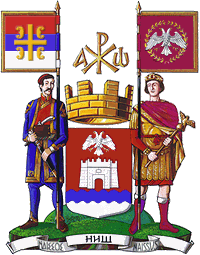 РЕПУБЛИКА СРБИЈАГРАД НИШИме и презиме Датум рођењаМесто и општина рођењаЈМБГАдреса становањаНазив и седиште факултетаУписана годинаОбразовни профилОбразовни програм траје  годинеПотпис Контакт телефонДатум 